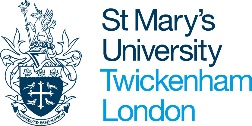 PROGRAMME NAMEPART 1 – PROGRAMME SPECIFICATIONAwarding institutionSt Mary’s University, TwickenhamPartner institution and location of teaching (if applicable).Type of collaborative arrangement (if applicable).Name and level of final award title.Interim award(s) with award titles (if specific titles have been designated).Faculty or Institute with responsibility for the programme.Language of study.Joint Honours combinations.	UCAS code.JACS and HeCos codes.Professional, Statutory or Regulatory Body (PSRB) accreditation / recognition.QAA subject benchmark(s) or other relevant external reference points. Normal completion time and maximum duration of study.Mode of study and normal start month.Mode of delivery.Date approved and name of authorised body.	Valid cohorts, commencing study in (month/year)Additional Programme Costs-PART 2 – CURRICULUM SPECIFIC DETAILSSummary of the programme .Aims of the programmeMain educational aims of programme are:.Criteria for admissionProgramme entrance requirementsCandidates must satisfy the general admission requirements of St Mary’s University as outlined in the Admissions Policy..Applications for Advanced Standing or Credit TransferWhere appropriate, applicants may apply for admission to the second or third year of a programme, or for exemption from particular modules based on study undertaken at another institution. All such applications will be considered by the Head of Admissions and Student Data Returns and the Head of Registry Services, on the recommendation of the Programme Director. For further details, please refer to the University Academic Regulations..Scheduled learning time(The number of guided learning hours (GLH) is 10 hours per 1 credit)  - QAA Student Contact Hours.*A typical 3-year undergraduate programme has a total of 3600 hours  A typical 1-year Masters level programme has a total of 1800 hoursProgramme learning outcomesLearning outcomes are statements on what successful students have achieved as the result of learning. These are threshold statements of achievement; the learning outcomes broadly fall into four categories:Knowledge and Understanding – able to demonstrate:	.Cognitive (thinking) skills – able to demonstrate:.Practical skills - able to demonstrate:.Key / transferable skills - able to demonstrate:Programme structure and module requirementsThis section shows the core and option modules available as part of the course and their credit value. Full-time Undergraduate students study 120 credits per year.Programme structures can be subject to change each academic year following feedback from a variety of sources.FHEQ Level 4 Modules - students must acquire 120 credits at HE Level 4, including core modulesFHEQ Level 5 Modules - students must acquire 120 credits at HE Level 5, including core modulesFHEQ Level 6 Modules - students must acquire 120 credits at HE Level 6, including core modulesWork placements or study abroad.Links to industry and employabilityEmployability. Programme awardsThis programme conforms to the University Academic Regulations..PART 3 – TEACHING, LEARNING & ASSESSMENTProgramme teaching and learning strategiesResearch-Enriched Teaching and Learning.Teaching and Learning Strategies.Programme assessment strategyAssessment Strategy:.Essays: .Portfolios/Logbooks: .Critical Appraisal of materials: .Case Studies:.Presentations: .Written Examinations:.Oral Examination:.PART 4 – UNIVERSITY SUPPORTStudent support and guidanceWe have a dedicated Student Centre located in the heart of the University in the Student Square. Student Services are situated on the 2nd floor of the Student Centre and our aim is to assist, guide and support students throughout their period of study.  Our Student Life and Guidance team includes; the Accommodation Services, Student Funding Service, Pastoral Care and Advice & Guidance. Within the Wellbeing Service, the Disability Service supports students with both physical disabilities and learning differences such as Dyslexia. In addition, we have a Mental Health Advisor and Counselling team. Our students can also access support on line via Togetherall which is a great platform of peer and professional support with trained counsellors. This completely anonymous service is available 24 hours a day, 7 days a week, 365 days a year. It is a safe on-line space for students to explore their feelings and learn how to improve and self-manage their own mental health and wellbeing.Each student is also allocated a Personal Tutor within their academic programme who can assist with any academic advice and support students with any personal issues.Students can expect Employability support throughout their programme. A dedicated careers consultant will work with the programme lecturers to provided tailored careers sessions. Students can then access one to one support through the Careers Service in person or remotely. Employability will be built through programme and student will have further opportunities to develop their employability throughout their student experience. Employability Service support this by providing job fairs and webinars for students to engage with employers as well as an online jobs board CareerConnect, to enable students to access part-time jobs, internships, volunteering and graduate opportunities. There are also specific programmes to enable employability skills to be developed e.g. the entrepreneurship programme Start Up St Mary’s. These services are also available to St Mary’s alumni.Quality management arrangementsThis programme aligns with the quality assurance requirements of St Mary’s University through the following processes:Five yearly cycle of revalidationInterim review for collaborative provision System of Moderators for collaborative provision Ongoing monitoring through the Programme Review processProgramme BoardsConsideration of marks and graduate profiles at Exam Boards Engagement with programme student representatives.Type of learning timeNumber of hoursExpressed as %Contact timePlacement/work-based learning hoursGuided learning hoursIndependent study timeTOTAL*Module codeModule TitleNo. of creditsSem of deliveryModule status Module codeModule TitleNo. of creditsSem of deliveryModule status Module codeModule TitleNo. of creditsSem of deliveryModule status 